D91/LEDN10SX1T1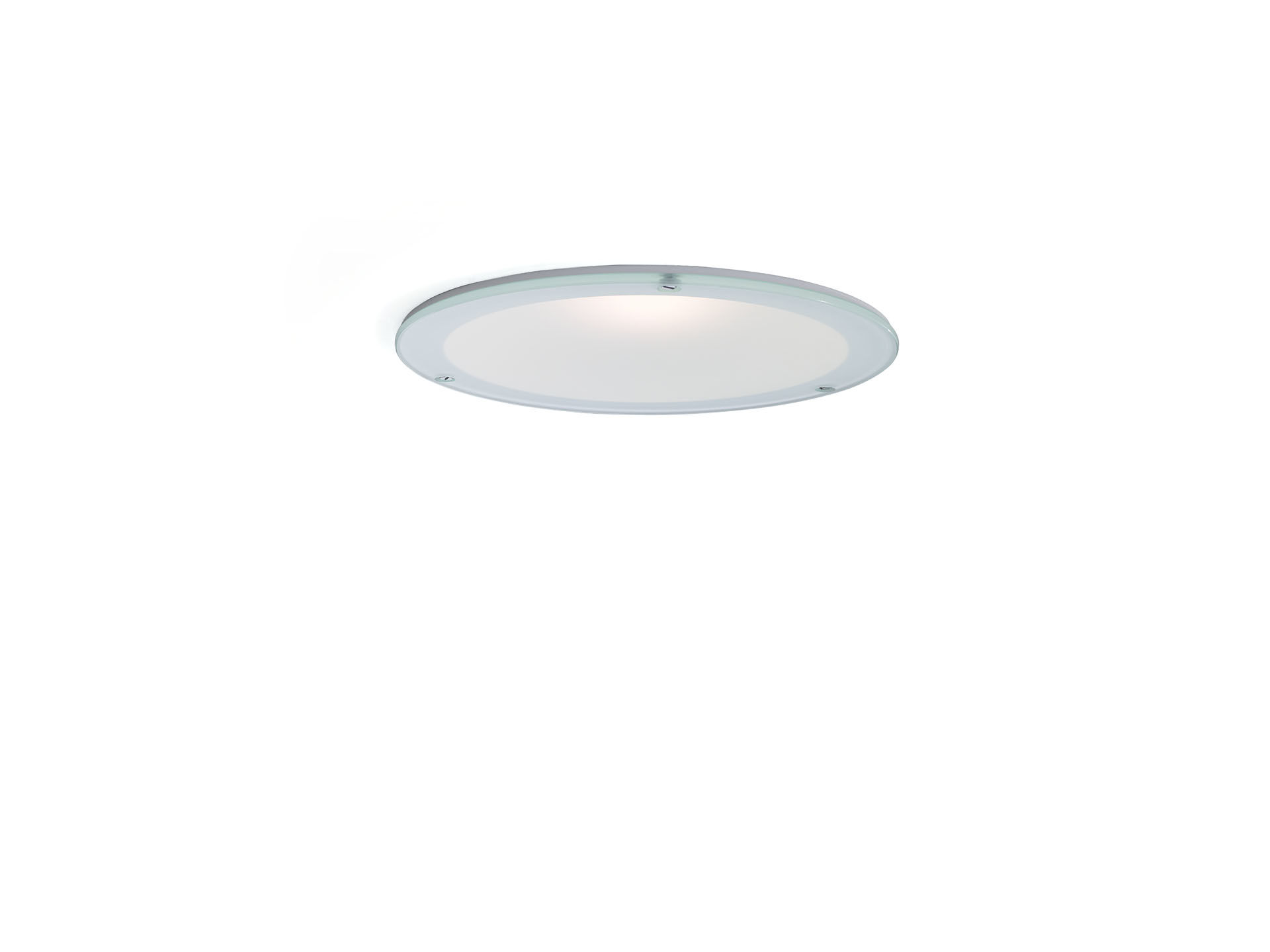 Sömlös downlight i polykarbonatreflektor och lins optik, polycarbonate (PC) with aluminium thin film, satin look, bredstrålande ljusfördelning.Vit polykarbonatkant och reflektor i en enhet, utan synliga skarvar. Klart glas IP54 från undersidan., Klart glas IP54 från undersidan.Dimensioner: Ø 190 mm x 107 mm.Tak utskuren: Ø 175 mm.Reflektor skärmar av ljuskällan och en lind förhindrar bländning.Ljusflöde: 1200 lm, Specifikt ljusutbyte: 115 lm/W.Energiförbrukning: 10.4 W, ej dimbar.Frekvens: 50-60Hz AC/DC.Spänning: 220-240V.isoleringsklass: class I.LED med överlägset bibehållningsfaktor; efter 50000 brinntimmar behåller fixturen 99% av sin initiala ljusflöde.Korrelerad färgtemperatura: 4000 K, Färgåtergivning ra: 80.Färgavvikelse tolerans: 3 SDCM.Fotobiologisk säkerhet IEC/TR 62778: RG1.Polykarbonat armaturhus, RAL9003 - vit.IP-klassning: IP20.IK-klassning: IK06.IP underifrån: IP54 underifrån.Glödtrådstest: 850°C.5 års garanti på armatur och drivenhet.Certifieringar: CE, ENEC.Armatur med halogenfritt kablage.Armaturen har utvecklats och framställts enligt standard EN 60598-1 i ett företag som är ISO 9001 och ISO 14001-certifierat.